 1.  Check service information for the specified procedure to follow when inspecting the oil      pump assembly.  Describe the inspection procedures.  ____________________________	____________________________________________________________________	____________________________________________________________________	____________________________________________________________________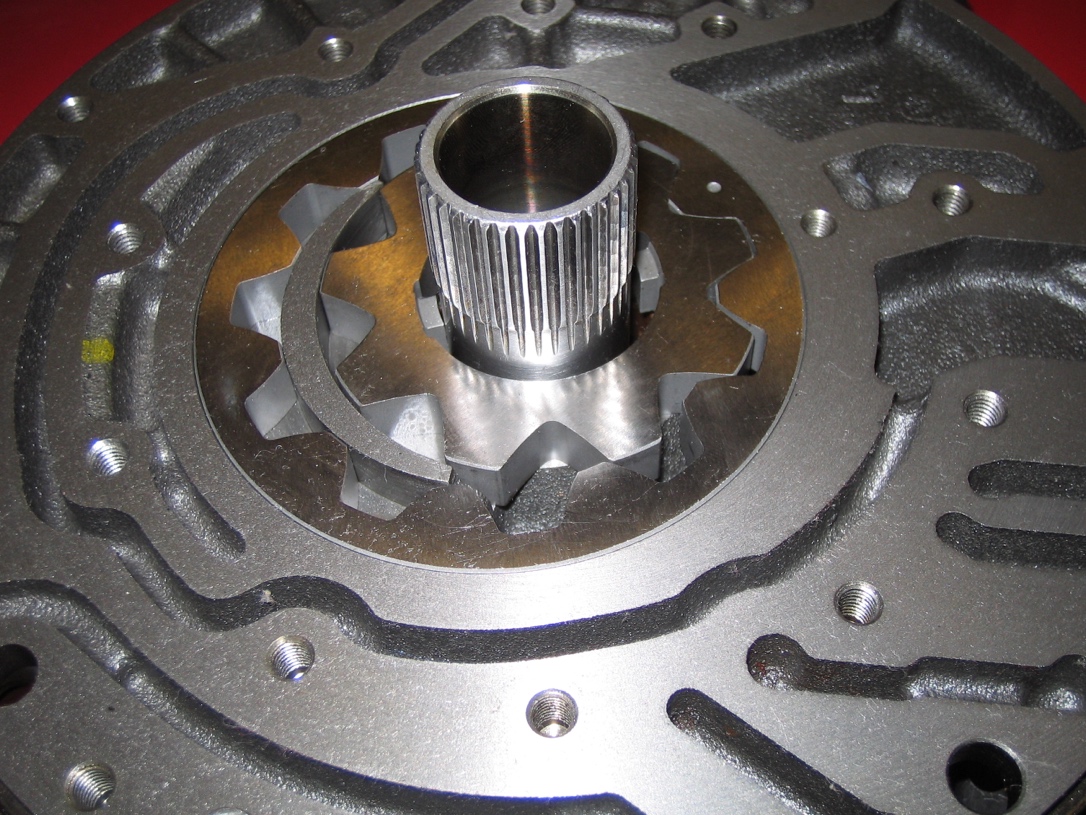  2.  According to the results of the inspection, should the oil pump assembly be replaced?		No    Yes    If yes, explain the reason. ____________________________
		___________________________________________________________________		___________________________________________________________________		___________________________________________________________________